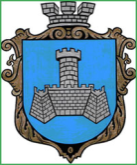 Українам. Хмільник  Вінницької областіР О З П О Р Я Д Ж Е Н Н Я МІСЬКОГО  ГОЛОВИ   від 25 червня 2024 р.                                                             №323–рПро проведення   черговогозасідання виконавчого комітетуХмільницької міської ради    Відповідно до п.п.2.2.3 пункту 2.2 розділу 2 Положення про виконавчий комітет Хмільницької міської ради 7 скликання, затвердженого  рішенням 46 сесії міської ради 7 скликання від 22.12.2017р. №1270,п.10 статті 9 Закону України «Про правовий режим воєнного стану», розглянувши службові записки     начальника Управління праці та соціального захисту населення Хмільницької міської ради Тимошенко І.Я., начальника Управління ЖКГ та КВ Хмільницької міської ради Литвиненко І.С., начальника юридичного Відділу Хмільницької міської ради Буликової Н.А., начальника Управління містобудування та архітектури Хмільницької міської ради Олійника О.А, начальника Відділу цивільного захисту, оборонної роботи та взаємодії з правоохоронними органами Хмільницької міської ради Коломійчука В.П, начальника фінансового Управління Хмільницької міської ради Тищенко Т.П., начальника служби у справах дітей Хмільницької міської ради Тишкевича Ю.І., керуючись ст.42, ст.59 Закону України „ Про місцеве самоврядування в Україні”:Провести  чергове засідання виконавчого комітету Хмільницької   міської  ради  26 червня 2024 року о 10.00 год., на яке винести наступні питання:2.Загальному відділу Хмільницької міської ради довести це розпорядження до членів виконавчого комітету Хмільницької міської ради та всіх зацікавлених суб’єктів.3.Контроль за виконанням цього розпорядження залишаю за собою.                Міський голова                Микола ЮРЧИШИНС.МаташІ.БелзаН.БуликоваВ.Забарський1Про фінансування з місцевого бюджету коштів для надання одноразової матеріальної допомоги мешканцям Хмільницької міської  ТГ Про фінансування з місцевого бюджету коштів для надання одноразової матеріальної допомоги мешканцям Хмільницької міської  ТГ Про фінансування з місцевого бюджету коштів для надання одноразової матеріальної допомоги мешканцям Хмільницької міської  ТГ Доповідає: Тимошенко Ірина ЯрославівнаНачальник управління праці та соціального захисту населення Хмільницької міської радиНачальник управління праці та соціального захисту населення Хмільницької міської ради2Про фінансування з місцевого бюджету коштів для надання одноразової матеріальної допомоги громадянам, які перебувають у складному матеріальному становищі внаслідок важких життєвих обставин, відповідно до висновків депутатів Хмільницької міської радПро фінансування з місцевого бюджету коштів для надання одноразової матеріальної допомоги громадянам, які перебувають у складному матеріальному становищі внаслідок важких життєвих обставин, відповідно до висновків депутатів Хмільницької міської радПро фінансування з місцевого бюджету коштів для надання одноразової матеріальної допомоги громадянам, які перебувають у складному матеріальному становищі внаслідок важких життєвих обставин, відповідно до висновків депутатів Хмільницької міської радДоповідає:  Тимошенко Ірина ЯрославівнаНачальник управління праці та соціального захисту населення Хмільницької міської ради                                     Начальник управління праці та соціального захисту населення Хмільницької міської ради                                     3Про фінансування з місцевого бюджету коштів для надання одноразової матеріальної допомоги жителям населених пунктів, що входять до складу Хмільницької міської ТГ: Захисникам і Захисницям, які отримали поранення, контузію, каліцтво, травми, захворювання під час проходження військової службиПро фінансування з місцевого бюджету коштів для надання одноразової матеріальної допомоги жителям населених пунктів, що входять до складу Хмільницької міської ТГ: Захисникам і Захисницям, які отримали поранення, контузію, каліцтво, травми, захворювання під час проходження військової службиПро фінансування з місцевого бюджету коштів для надання одноразової матеріальної допомоги жителям населених пунктів, що входять до складу Хмільницької міської ТГ: Захисникам і Захисницям, які отримали поранення, контузію, каліцтво, травми, захворювання під час проходження військової службиДоповідає:  Тимошенко Ірина ЯрославівнаНачальник управління праці та соціального захисту населення Хмільницької міської ради                                     Начальник управління праці та соціального захисту населення Хмільницької міської ради                                     4Про фінансування з місцевого бюджету коштів для надання одноразової матеріальної допомоги сім’ям Захисників і Захисниць, які загинули чи померли захищаючи незалежність, суверенітет та територіальну цілісність України, на поховання на території населених пунктів, що входять до складу Хмільницької міської ТГПро фінансування з місцевого бюджету коштів для надання одноразової матеріальної допомоги сім’ям Захисників і Захисниць, які загинули чи померли захищаючи незалежність, суверенітет та територіальну цілісність України, на поховання на території населених пунктів, що входять до складу Хмільницької міської ТГПро фінансування з місцевого бюджету коштів для надання одноразової матеріальної допомоги сім’ям Захисників і Захисниць, які загинули чи померли захищаючи незалежність, суверенітет та територіальну цілісність України, на поховання на території населених пунктів, що входять до складу Хмільницької міської ТГДоповідає:  Тимошенко Ірина ЯрославівнаНачальник управління праці та соціального захисту населення Хмільницької міської радиНачальник управління праці та соціального захисту населення Хмільницької міської ради5Про надання соціальної послуги догляд вдома на безоплатній основіПро надання соціальної послуги догляд вдома на безоплатній основіПро надання соціальної послуги догляд вдома на безоплатній основіДоповідає:    Тимошенко Ірина Ярославівна    Начальник управління праці та соціального захисту населення Хмільницької міської радиНачальник управління праці та соціального захисту населення Хмільницької міської ради6Про створення комісії із встановлення фактів здійснення догляду (постійного догляду) у Хмільницькій міській територіальній громаді та затвердження Положення про роботу комісії із встановлення фактів здійснення догляду (постійного догляду) у Хмільницькій міській територіальній громадіПро створення комісії із встановлення фактів здійснення догляду (постійного догляду) у Хмільницькій міській територіальній громаді та затвердження Положення про роботу комісії із встановлення фактів здійснення догляду (постійного догляду) у Хмільницькій міській територіальній громадіПро створення комісії із встановлення фактів здійснення догляду (постійного догляду) у Хмільницькій міській територіальній громаді та затвердження Положення про роботу комісії із встановлення фактів здійснення догляду (постійного догляду) у Хмільницькій міській територіальній громадіДоповідає:    Тимошенко Ірина Ярославівна        Начальник управління праці та соціального захисту населення Хмільницької міської радиНачальник управління праці та соціального захисту населення Хмільницької міської ради7Про фінансування з місцевого бюджету коштів для надання одноразової матеріальної допомоги громадянам, які зареєстровані або проживають на території населених пунктів Хмільницької міської ТГ, на лікування вкрай складних захворювань та травм, як винятокПро фінансування з місцевого бюджету коштів для надання одноразової матеріальної допомоги громадянам, які зареєстровані або проживають на території населених пунктів Хмільницької міської ТГ, на лікування вкрай складних захворювань та травм, як винятокПро фінансування з місцевого бюджету коштів для надання одноразової матеріальної допомоги громадянам, які зареєстровані або проживають на території населених пунктів Хмільницької міської ТГ, на лікування вкрай складних захворювань та травм, як винятокДоповідає:   Тимошенко Ірина Ярославівна        Начальник управління праці та соціального захисту населення Хмільницької міської радиНачальник управління праці та соціального захисту населення Хмільницької міської ради8Про затвердження подання щодо доцільності призначення опікуном Будківського Володимира ВячеславовичаПро затвердження подання щодо доцільності призначення опікуном Будківського Володимира ВячеславовичаПро затвердження подання щодо доцільності призначення опікуном Будківського Володимира ВячеславовичаДоповідає:  Тимошенко Ірина Ярославівна        Начальник управління праці та соціального захисту населення Хмільницької міської радиНачальник управління праці та соціального захисту населення Хмільницької міської ради9Про затвердження подання щодо доцільності призначення опікуном Дубинчак Оксану АнатоліївнуПро затвердження подання щодо доцільності призначення опікуном Дубинчак Оксану АнатоліївнуПро затвердження подання щодо доцільності призначення опікуном Дубинчак Оксану АнатоліївнуДоповідає: Тимошенко Ірина Ярославівна            Начальника управління праці та соціального захисту населення Хмільницької міської ради                  Начальника управління праці та соціального захисту населення Хмільницької міської ради                  10Про встановлення тарифів на збирання, перевезення та видалення побутових відходів та середньозваженого тарифу на послуги з управління побутовими відходамиПро встановлення тарифів на збирання, перевезення та видалення побутових відходів та середньозваженого тарифу на послуги з управління побутовими відходамиПро встановлення тарифів на збирання, перевезення та видалення побутових відходів та середньозваженого тарифу на послуги з управління побутовими відходамиДоповідає:   Литвиненко Інна СергіївнаНачальник управління ЖКГ та КВ Хмільницької міської ради                                    Начальник управління ЖКГ та КВ Хмільницької міської ради                                    11Про розгляд клопотань юридичних та фізичних осіб з питань видалення деревонасаджень у населених пунктах Хмільницької міської територіальної громадиПро розгляд клопотань юридичних та фізичних осіб з питань видалення деревонасаджень у населених пунктах Хмільницької міської територіальної громадиПро розгляд клопотань юридичних та фізичних осіб з питань видалення деревонасаджень у населених пунктах Хмільницької міської територіальної громадиДоповідає:    Литвиненко Інна Сергіївна      Начальник управління ЖКГ та КВ Хмільницької міської ради                                    Начальник управління ЖКГ та КВ Хмільницької міської ради                                    12Про безоплатну передачу комунального майна з балансу КП «Хмільниккомунсервіс» на баланс Виконавчому комітету Хмільницької міської ради Про безоплатну передачу комунального майна з балансу КП «Хмільниккомунсервіс» на баланс Виконавчому комітету Хмільницької міської ради Про безоплатну передачу комунального майна з балансу КП «Хмільниккомунсервіс» на баланс Виконавчому комітету Хмільницької міської ради Доповідає:     Литвиненко Інна Сергіївна       Начальник управління ЖКГ та КВ Хмільницької міської ради   Начальник управління ЖКГ та КВ Хмільницької міської ради   13Про приватизацію житлового фонду в м. ХмільникуПро приватизацію житлового фонду в м. ХмільникуПро приватизацію житлового фонду в м. ХмільникуДоповідає:   Пугач Валерій ОлександровичВ.о. начальника КП «Хмільниккомунсервіс»                   В.о. начальника КП «Хмільниккомунсервіс»                   14Про включення жилого приміщення до числа службовихПро включення жилого приміщення до числа службовихПро включення жилого приміщення до числа службовихДоповідає:    Буликова Надія Анатоліївна                                                    Начальник юридичного відділу Хмільницької міської ради                  Начальник юридичного відділу Хмільницької міської ради                  15Про присвоєння назви поіменованому об’єкту на території Хмільницької ТГ Хмільницького району Вінницької областіПро присвоєння назви поіменованому об’єкту на території Хмільницької ТГ Хмільницького району Вінницької областіПро присвоєння назви поіменованому об’єкту на території Хмільницької ТГ Хмільницького району Вінницької областіДоповідає:    Олійник Олександр Анатолійович                                                     Начальник управління містобудування та архітектури Хмільницької міської ради  Начальник управління містобудування та архітектури Хмільницької міської ради  16Про затвердження Положення про введення режимів радіаційного захисту та рекомендацій щодо поведінки населення Хмільницької міської територіальної громади у разі виникнення радіаційних аварійПро затвердження Положення про введення режимів радіаційного захисту та рекомендацій щодо поведінки населення Хмільницької міської територіальної громади у разі виникнення радіаційних аварійПро затвердження Положення про введення режимів радіаційного захисту та рекомендацій щодо поведінки населення Хмільницької міської територіальної громади у разі виникнення радіаційних аварійДоповідає:  Коломійчук Валерій ПетровичНачальник відділу цивільного захисту, оборонної роботи та взаємодії з правоохоронними органами Хмільницької міської радиНачальник відділу цивільного захисту, оборонної роботи та взаємодії з правоохоронними органами Хмільницької міської ради17Про схвалення проекту рішення міської ради «Про внесення змін до рішення 53 сесії міської ради 8 скликання від 20 грудня 2023 року №2315 «Про бюджет Хмільницької міської територіальної громади на 2024 рік» (зі змінами)Про схвалення проекту рішення міської ради «Про внесення змін до рішення 53 сесії міської ради 8 скликання від 20 грудня 2023 року №2315 «Про бюджет Хмільницької міської територіальної громади на 2024 рік» (зі змінами)Про схвалення проекту рішення міської ради «Про внесення змін до рішення 53 сесії міської ради 8 скликання від 20 грудня 2023 року №2315 «Про бюджет Хмільницької міської територіальної громади на 2024 рік» (зі змінами)Доповідає: Тищенко Тетяна ПетрівнаНачальник фінансового управління Хмільницької міської радиНачальник фінансового управління Хмільницької міської ради18Про надання малолітньому Данилюку Богдану Руслановичу, 17.01.2015 року народження статусу дитини, позбавленої батьківського піклування.Про надання малолітньому Данилюку Богдану Руслановичу, 17.01.2015 року народження статусу дитини, позбавленої батьківського піклування.Про надання малолітньому Данилюку Богдану Руслановичу, 17.01.2015 року народження статусу дитини, позбавленої батьківського піклування.Доповідає: Тишкевич Юрій ІвановичДоповідає: Тишкевич Юрій ІвановичНачальник служби у справах дітей Хмільницької міської ради19Про перелік питань що виносяться на розгляд  позачергової 61   сесії Хмільницької міської ради 8 скликання  27 червня  2024 року         Про перелік питань що виносяться на розгляд  позачергової 61   сесії Хмільницької міської ради 8 скликання  27 червня  2024 року         Про перелік питань що виносяться на розгляд  позачергової 61   сесії Хмільницької міської ради 8 скликання  27 червня  2024 року         Доповідає: Крепкий Павло ВасильовичСекретар Хмільницької міської радиСекретар Хмільницької міської ради